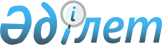 О внесении изменений и дополнений в некоторые акты Президента Республики КазахстанУказ Президента Республики Казахстан от 28 октября 2019 года № 195.
      ПОСТАНОВЛЯЮ: 
      1. Утвердить прилагаемые изменения и дополнения, которые вносятся в некоторые акты Президента Республики Казахстан. 
      2. Настоящий Указ вступает в силу со дня подписания.  ИЗМЕНЕНИЯ И ДОПОЛНЕНИЯ, 
которые вносятся в некоторые акты Президента Республики Казахстан
      1. В Указе Президента Республики Казахстан от 12 октября 2000 года № 470 "О республиканской комиссии по подготовке кадров за рубежом" (САПП Республики Казахстан, 2000 г., № 43, ст. 503):
      в составе Республиканской комиссии по подготовке кадров за рубежом, утвержденном вышеназванным Указом:
      строки:
      "Министр цифрового развития, оборонной и аэрокосмической промышленности Республики Казахстан",
      "заведующий Социально-экономическим отделом Канцелярии Премьер-Министра Республики Казахстан"
      изложить соответственно в следующей редакции:
      "Министр цифрового развития, инноваций и аэрокосмической промышленности Республики Казахстан",
      "заведующий Отделом социально-культурного развития Канцелярии Премьер-Министра Республики Казахстан";
      после строки "Министр национальной экономики Республики Казахстан" дополнить строками следующего содержания:
      "Министр торговли и интеграции Республики Казахстан",
      "Министр экологии, геологии и природных ресурсов Республики Казахстан".
      2. Утратил силу Указом Президента РК от 03.01.2024 № 429 (вводится в действие после дня его первого официального опубликования).


      3. В Указе Президента Республики Казахстан от 28 сентября 2001 года № 691 "Вопросы Государственной премии мира и прогресса Первого Президента Республики Казахстан – Елбасы" (САПП Республики Казахстан, 2001 г., № 32, ст. 421):
      ввести в состав Комиссии по присуждению Государственной премии мира и прогресса Первого Президента Республики Казахстан – Елбасы, утвержденный вышеназванным Указом: 
      вывести из состава вышеназванной Комиссии Таракова А.Ю.
      4. В Указе Президента Республики Казахстан от 29 марта 2002 года № 829 "О составе Комиссии по государственным наградам при Президенте Республики Казахстан" (САПП Республики Казахстан, 2003 г., № 41, ст. 426):
      ввести в состав Комиссии по государственным наградам при Президенте Республики Казахстан, утвержденный вышеназванным Указом:
      вывести из состава вышеназванной Комиссии Тажина М.М.
      5. В Указе Президента Республики Казахстан от 2 апреля 2002 года № 839 "Об образовании Комиссии при Президенте Республики Казахстан по вопросам противодействия коррупции" (САПП Республики Казахстан, 2002 г., № 10, ст. 92):
      состав Комиссии при Президенте Республики Казахстан по вопросам противодействия коррупции, утвержденный вышеназванным Указом, изложить в новой редакции согласно приложению к настоящим изменениям и дополнениям.
      6. В Указе Президента Республики Казахстан от 19 марта 2003 года № 1042 "О Комиссии по правам человека при Президенте Республики Казахстан" (САПП Республики Казахстан, 2003 г., № 11, ст. 125): 
      пункт 13 Положения о Комиссии по правам человека при Президенте Республики Казахстан, утвержденного вышеназванным Указом, изложить в следующей редакции:
      "13. Информационно-аналитическое и организационное обеспечение деятельности Комиссии осуществляется Отделом по контролю за рассмотрением обращений Администрации Президента Республики Казахстан. 
      Отдел по контролю за рассмотрением обращений Администрации Президента оказывает также организационно-методическую, информационную и иную помощь должностным лицам аппаратов акимов областей, городов республиканского значения и столицы Республики, в ведении которых находятся вопросы прав человека и рассмотрения обращений физических и юридических лиц.";
      ввести в состав Комиссии по правам человека при Президенте Республики Казахстан, утвержденный вышеназванным Указом:
      строки:
      изложить соответственно в следующей редакции:
      вывести из состава вышеназванной Комиссии: Абдыкадырова Е.Н., Абдираима Б.Ж., Атамкулова Б.Б., Кима Г.В., Сапарбаева Б.М., Шаханову Н.Ж.
      7. В Указе Президента Республики Казахстан от 29 апреля 2003 года № 1074 "Об утверждении Правил определения приоритетности рассмотрения проектов законов" (САПП Республики Казахстан, 2003 г., № 17, ст. 169):
      пункты 4 и 5 Правил определения приоритетности рассмотрения проектов законов, утвержденных вышеназванным Указом, исключить.
      8. В Указе Президента Республики Казахстан от 1 февраля 2006 года № 56 "О Национальной комиссии по делам женщин и семейно-демографической политике при Президенте Республики Казахстан" (САПП Республики Казахстан, 2006 г., № 5, ст. 39):
       в составе Национальной комиссии по делам женщин и семейно-демографической политике при Президенте Республики Казахстан, утвержденном вышеназванным Указом:
      строки:
      изложить соответственно в следующей редакции:
      9. В Указе Президента Республики Казахстан от 5 июля 2006 года № 140 "О Комиссии по вопросам помилования при Президенте Республики Казахстан" (САПП Республики Казахстан, 2006 г., № 25, ст. 254):
      ввести в состав Комиссии по вопросам помилования при Президенте Республики Казахстан, утвержденный вышеназванным Указом:
      вывести из состава вышеназванной Комиссии Ракишеву А.Г.
      10. В Указе Президента Республики Казахстан от 9 октября 2006 года № 194 "О конкурсе на соискание премии Президента Республики Казахстан "Алтын сапа" и республиканском конкурсе-выставке "Лучший товар Казахстана" (САПП Республики Казахстан, 2006 г., № 38, ст. 418): 
      в составе Комиссии по присуждению званий лауреатов премии Президента Республики Казахстан "Алтын сапа" и званий дипломантов республиканского конкурса-выставки "Лучший товар Казахстана", образованной вышеназванным Указом: 
      после строки "Министр индустрии и инфраструктурного развития Республики Казахстан" дополнить строкой следующего содержания: 
      "Министр торговли и интеграции Республики Казахстан". 
      11. В Указе Президента Республики Казахстан от 10 октября 2006 года № 198 "О Комиссии по вопросам гражданства при Президенте Республики Казахстан" (САПП Республики Казахстан, 2006 г., № 38, ст. 421): 
      ввести в состав Комиссии по вопросам гражданства при Президенте Республики Казахстан, утвержденный вышеназванным Указом: 
      строку:
      "В состав Комиссии входят по должности Председатель Комитета национальной безопасности Республики Казахстан, Министр иностранных дел Республики Казахстан, Министр внутренних дел Республики Казахстан, Министр юстиции Республики Казахстан, Министр здравоохранения и социального развития Республики Казахстан, Министр национальной экономики Республики Казахстан, председатель Комитета по охране прав детей Министерства образования и науки Республики Казахстан." изложить в следующей редакции:
      "В состав Комиссии входят по должности Председатель Комитета национальной безопасности Республики Казахстан, Министр иностранных дел Республики Казахстан, Министр внутренних дел Республики Казахстан, Министр юстиции Республики Казахстан, Министр труда и социальной защиты населения Республики Казахстан, председатель Комитета по охране прав детей Министерства образования и науки Республики Казахстан.";
      вывести из состава вышеназванной Комиссии Кима Г.В.
      12. Утратил силу Указом Президента РК от 03.01.2024 № 429 (вводится в действие после дня его первого официального опубликования).


      13. В Указе Президента Республики Казахстан от 1 июля 2008 года № 625 "О создании Совета по молодежной политике при Президенте Республики Казахстан" (САПП Республики Казахстан, 2008 г., № 32, cт. 332):
      в составе Совета по молодежной политике при Президенте Республики Казахстан, утвержденном вышеназванным Указом:
      строку "председатель молодежного крыла "Жас Отан" партии "Hұp Отан" (по согласованию)" изложить в следующей редакции:
      "председатель молодежного крыла "Жас Отан" партии "Nur Otan" (по согласованию)".
      14. ДСП. 
      15. В Указе Президента Республики Казахстан от 30 сентября 2011 года № 155 "О вопросах государственных символов и геральдики ведомственных и иных, приравненных к ним, наград некоторых государственных органов, непосредственно подчиненных и подотчетных Президенту Республики Казахстан, Конституционного Совета Республики Казахстан, правоохранительных органов, судов, Вооруженных Сил, других войск и воинских формирований" (САПП Республики Казахстан, 2011 г., № 55, ст. 783):
      в составе Республиканской комиссии по вопросам государственных символов и геральдики ведомственных и иных, приравненных к ним, наград, образованной вышеназванным Указом:
      строку "Министр индустрии и инфраструктурного развития Республики Казахстан" изложить в следующе редакции:
      "Министр торговли и интеграции Республики Казахстан";
      вывести из состава вышеназванной Комиссии Жусипа Н.
      16. В Указе Президента Республики Казахстан от 14 марта 2012 года № 285 "О Нефтегазовом совете при Президенте Республики Казахстан" (САПП Республики Казахстан, 2012 г., № 36, ст. 477):
      в составе Нефтегазового совета при Президенте Республики Казахстан, утвержденном вышеназванным Указом:
      после строки "Министр финансов Республики Казахстан" дополнить строкой следующего содержания:
      "Министр экологии, геологии и природных ресурсов Республики Казахстан".
      17. В Указе Президента Республики Казахстан от 7 марта 2013 года № 520 "О Национальной комиссии по кадровой политике при Президенте Республики Казахстан и кадровых комиссиях областей, городов республиканского значения, столицы" (САПП Республики Казахстан, 2013 г., № 19, ст. 319):
      в должностном составе Национальной комиссии по кадровой политике при Президенте Республики Казахстан, утвержденном вышеназванным Указом:
      строку "Помощник Президента Республики Казахстан, курирующий социально-экономические вопросы" изложить в следующей редакции:
      "заместитель Руководителя Администрации Президента Республики Казахстан, курирующий социально-экономические вопросы".
      18. В Указе Президента Республики Казахстан от 24 июня 2013 года № 588 "Об утверждении Положения об Антитеррористическом центре Республики Казахстан" (САПП Республики Казахстан, 2013 г., № 39, ст. 563):
      в Положении об Антитеррористическом центре Республики Казахстан, утвержденном вышеназванным Указом:
      в пункте 6:
      дополнить подпунктом 12-1) следующего содержания:
      "12-1) Министр торговли и интеграции Республики Казахстан;";
      подпункт 15) изложить в следующей редакции:
      "15) Министр цифрового развития, инноваций и аэрокосмической промышленности Республики Казахстан, председатель комиссии;";
      дополнить подпунктом 16-1) следующего содержания:
      "16-1) Министр экологии, геологии и природных ресурсов Республики Казахстан;".
      19. В Указе Президента Республики Казахстан от 3 октября 2013 года № 659 "О Совете по горно-металлургической отрасли, геологии и недропользованию по твердым полезным ископаемым при Президенте Республики Казахстан" (САПП Республики Казахстан 2013 г., № 59, ст. 807):
      в составе Совета по горно-металлургической отрасли, геологии и недропользованию по твердым полезным ископаемым при Президенте Республики Казахстан, утвержденном вышеназванным Указом:
      после строки "Министр национальной экономики Республики Казахстан" дополнить строками следующего содержания:
      "Министр экологии, геологии и природных ресурсов Республики Казахстан,
      председатель правления Национальной палаты предпринимателей Республики Казахстан "Атамекен" (по согласованию)".
      20. В Указе Президента Республики Казахстан от 26 мая 2014 года № 823 "Об образовании Совета по переходу к "зеленой экономике" при Президенте Республики Казахстан" (САПП Республики Казахстан, 2014 г., № 33, ст. 293):
      в Положении о Совете по переходу к "зеленой экономике"при Президенте Республики Казахстан, утвержденном вышеназванным Указом:
      пункт 4 изложить в следующей редакции:
      "4. Рабочим органом Совета является Министерство экологии, геологии и природных ресурсов Республики Казахстан (далее – рабочий орган).";
      пункты 9 и 10 изложить в следующей редакции:
      "9. Заместителем председателя является Заместитель Премьер-Министра Республики Казахстан.
      10. Секретарем Совета является Министр экологии, геологии и природных ресурсов Республики Казахстан.";
      в составе Совета по переходу к "зеленой экономике" при Президенте Республики Казахстан, образованного вышеназванным Указом:
      после строки "Заместитель Премьер-Министра Республики Казахстан, заместитель председателя" дополнить строкой следующего содержания:
      "Министр экологии, геологии и природных ресурсов Республики Казахстан, секретарь";
      строки:
      "Министр энергетики Республики Казахстан, секретарь",
      "помощник Президента Республики Казахстан"
      изложить соответственно в следующей редакции:
      "Министр энергетики Республики Казахстан",
      "заместитель Руководителя Администрации Президента Республики Казахстан, курирующий социально-экономические вопросы";
      после строки "председатель правления "Ассоциация экологических организаций Казахстана" (по согласованию)" дополнить строкой следующего содержания: 
      "руководитель некоммерческого акционерного общества "Международный центр зеленых технологий и инвестиционных проектов" (по согласованию)".
      21. В Указе Президента Республики Казахстан от 21 января 2015 года № 993 "О государственных премиях Республики Казахстан в области науки и техники имени аль-Фараби, литературы и искусства" (САПП Республики Казахстан 2015 г., № 2, ст. 6):
      в составе Комиссии по присуждению Государственной премии Республики Казахстан в области науки и техники имени аль-Фараби, утвержденном вышеназванным Указом:
      строку:
      "помощник Президента Республики Казахстан по экономическим вопросам" изложить в следующей редакции:
      "заместитель Руководителя Администрации Президента Республики Казахстан, курирующий социально-экономические вопросы".
      22. Утратил силу Указом Президента РК от 26.04.2023 № 202.


      23. В Указе Президента Республики Казахстан от 17 апреля 2017 года № 462 "О Национальной комиссии по реализации программы модернизации общественного сознания при Президенте Республики Казахстан" (САПП Республики Казахстан, 2017 г., № 13, ст. 87):
      ввести в состав Национальной комиссии по реализации программы модернизации общественного сознания при Президенте Республики Казахстан, образованной вышеназванным Указом: 
      строки:
      изложить соответственно в следующей редакции:
      вывести из состава вышеназванной комиссии: Атамкулова Б.Б., Кошанова Е.Ж., Манкеева М.Н., Махашова Ж.М., Тажина М.М.
      24. В Указе Президента Республики Казахстан от 24 ноября 2017 года № 590 "О рейтинге регионов и городов по легкости ведения бизнеса и присуждении специальной премии по его итогам" (САПП Республики Казахстан, 2017 г., № 64-65, ст. 382):
      в составе Комиссии по подведению итогов рейтинга регионов и городов по легкости ведения бизнеса, утвержденном вышеназванным Указом:
      строки:
      "заместитель Руководителя Администрации Президента Республики Казахстан, заместитель председателя Комиссии,
      заведующий Центром стратегических разработок и анализа Администрации Президента Республики Казахстан, секретарь Комиссии, 
      помощник Президента Республики Казахстан"
      изложить в следующей редакции:
      "заместитель Руководителя Администрации Президента Республики Казахстан, курирующий социально-экономические вопросы, заместитель председателя Комиссии,
      заведующий Отделом стратегического планирования Администрации Президента Республики Казахстан, секретарь Комиссии, 
      заместитель Руководителя Администрации Президента Республики Казахстан, курирующий работу в сфере региональной политики государства".
      25. В Указе Президента Республики Казахстан от 10 января 2018 года № 621 "Об образовании Комиссии при Президенте Республики Казахстан по вопросам внедрения цифровизации в Республике Казахстан":
      в должностном составе Комиссии при Президенте Республики Казахстан по вопросам внедрения цифровизации в Республике Казахстан, утвержденном вышеназванным Указом:
      строки:
      "Министр цифрового развития, оборонной и аэрокосмической промышленности Республики Казахстан, заместитель председателя", 
      "вице-министр цифрового развития, оборонной и аэрокосмической промышленности Республики Казахстан, секретарь", 
      "помощник Президента Республики Казахстан, курирующий социально-экономические вопросы"
      изложить соответственно в следующей редакции:
      "Министр цифрового развития, инноваций и аэрокосмической промышленности Республики Казахстан, заместитель председателя",
      "вице-министр цифрового развития, инноваций и аэрокосмической промышленности Республики Казахстан, секретарь",
      "заместитель Руководителя Администрации Президента Республики Казахстан, курирующий социально-экономические вопросы";
      после строки "Председатель Национального Банка Республики Казахстан" дополнить строкой следующего содержания:
      "Председатель Агентства Республики Казахстан по противодействию коррупции (Антикоррупционной службы)";
      после строки "Министр культуры и спорта Республики Казахстан" дополнить строкой следующего содержания: 
      "Министр торговли и интеграции Республики Казахстан";
      после строки "Министр внутренних дел Республики Казахстан" дополнить строкой следующего содержания: 
      "Министр экологии, геологии и природных ресурсов Республики Казахстан";
      в Положении о Комиссии при Президенте Республики Казахстан по вопросам внедрения цифровизации в Республике Казахстан, утвержденном вышеназванным Указом:
      пункт 4 изложить в следующей редакции:
      "4. Рабочим органом Комиссии является Министерство цифрового развития, инноваций и аэрокосмической промышленности Республики Казахстан.".
      26. В распоряжении Президента Республики Казахстан от 16 сентября 1998 года № 4071 "О персональном составе Совета иностранных инвесторов при Президенте Республики Казахстан":
      ввести в персональный состав Совета иностранных инвесторов при Президенте Республики Казахстан, утвержденный вышеназванным распоряжением:
      строки:
      изложить соответственно в следующей редакции:
      вывести из состава вышеназванного Совета: Абдыкаликову Г.Н., Батыршаева Б.Н., Скляра Р.В.
      27. В распоряжении Президента Республики Казахстан от 19 февраля 2002 года № 303 "Об образовании Совета по правовой политике при Президенте Республики Казахстан" (САПП Республики Казахстан, 2002 г., № 6, ст. 44):
      ввести в состав Совета по правовой политике при Президенте Республики Казахстан, утвержденный вышеназванным распоряжением:
      вывести из состава вышеназванного Совета Ракишеву А.Г.
      28. Утратил силу Указом Президента РК от 03.04.2021 № 544.


      29. В распоряжении Президента Республики Казахстан от 12 февраля 2014 года № 266 "О Совете по взаимодействию с Организацией экономического сотрудничества и развития" (САПП Республики Казахстан, 2014 г., № 7, ст. 66): 
      в должностном составе Совета по взаимодействию с Организацией экономического сотрудничества и развития, утвержденном вышеназванным распоряжением: 
      после строки "Министр труда и социальной защиты населения Республики Казахстан" дополнить строками следующего содержания: 
      "Министр торговли и интеграции Республики Казахстан", 
      "Министр экологии, геологии и природных ресурсов Республики Казахстан"; 
      строку:
      "Министр цифрового развития, оборонной и аэрокосмической промышленности Республики Казахстан" изложить в следующей редакции: 
      "Министр цифрового развития, инноваций и аэрокосмической промышленности Республики Казахстан";
      строку "председатель правления акционерного общества "Национальный аналитический центр" (по согласованию)" исключить. 
      30. В распоряжении Президента Республики Казахстан от 18 апреля 2014 года № 281 "О Комиссии по контролю за расходованием средств, выделенных из Национального фонда Республики Казахстан" (САПП Республики Казахстан, 2014 г., № 31, ст. 263): 
      в составе Комиссии по контролю за расходованием средств, выделенных из Национального фонда Республики Казахстан, образованной вышеназванным распоряжением:
      строку "помощник Президента Республики Казахстан" изложить в следующей редакции: 
      "заместитель Руководителя Администрации Президента Республики Казахстан, курирующий социально-экономические вопросы".  СОСТАВ 
Комиссии при Президенте Республики Казахстан по вопросам противодействия коррупции 
					© 2012. РГП на ПХВ «Институт законодательства и правовой информации Республики Казахстан» Министерства юстиции Республики Казахстан
				Подлежит опубликованию 
в Собрании актов Президента и 
Правительства Республики 
Казахстан (выписка) 
      Президент Республики Казахстан

К. Токаев 
УТВЕРЖДЕНЫ 
Указом Президента 
Республики Казахстан 
от 28 октября 2019 года № 195 
Мажитова Саттара Фазыловича
-
директора республиканского государственного учреждения "Қоғамдық келісім" при Президенте Республики Казахстан (по согласованию);
Кушербаева Крымбека Елеуовича
-
Государственного секретаря Республики Казахстан, председателем;
Ахметжанова Марата Муратовича
-
заместителя Генерального Прокурора Республики Казахстан,
Нурымбетова Биржана Бидайбековича
-
Министра труда и социальной защиты населения Республики Казахстан,
Жаркенову Светлану Бахытовну
-
профессора кафедры трудового, гражданскогои экологического права Евразийского национального университета имени Л.Н.Гумилева (по согласованию),
Райымкулову Актоты Рахматуллаевну
-
Министра культуры и спорта Республики Казахстан,
Таймерденова Мейрамбека
-
председателя Судебной коллегии по гражданским делам Верховного Суда Республики Казахстан,
Тлеуберди Мухтара Бескенулы
-
Министра иностранных дел Республики Казахстан,
Тугжанова Ералы Лукпановича
-
председателя Федерации профсоюзов Республики Казахстан (по согласованию);
"Абишев Тастемир Даутович
-
заведующий сектором Отдела внутренней политики Администрации Президента Республики Казахстан, секретарь Комиссии",
"Лукин Андрей Иванович
-
заместитель Генерального прокурора Республики Казахстан",
"Айтимова Бырганым Сариевна
-
председатель Комитета по социально-культурному развитию и науке Сената Парламента Республики Казахстан (по согласованию)"
"Абишев Тастемир Даутович
-
заведующий сектором Отдела по контролю за рассмотрением обращений Администрации Президента Республики Казахстан, секретарь Комиссии",
"Лукин Андрей Иванович
-
депутат Сената Парламента Республики Казахстан (по согласованию)",
"Айтимова Бырганым Сариевна
-
общественный деятель (по согласованию)";
"Абдыкаликова Гульшара Наушаевна
-
Заместитель Премьер-Министра Республики Казахстан, председатель",
"Сулеймен Ляззат Жанылыскызы
-
член Центральной избирательной комиссии Республики Казахстан, заместитель председателя",
"Азимова Эльвира Абилхасимовна
-
заместитель Министра юстиции Республики Казахстан",
"Иксанова Гульнар Мустахимовна
-
председатель Комитета по социально-культурному развитию Мажилиса Парламента Республики Казахстан (по согласованию)",
"Туткушев Бексултан Серикпаевич
-
председатель Совета директоров акционерного общества "Национальный центр нейрохирургии" (по согласованию)"
"Абдыкаликова Гульшара Наушаевна
-
председатель Комитета по социально-культурному развитию Мажилиса Парламента Республики Казахстан, председатель (по согласованию)",
"Сулеймен Ляззат Жанылыскызы
-
депутат Сената Парламента Республики Казахстан, заместитель председателя (по согласованию)",
"Азимова Эльвира Абилхасимовна
-
Уполномоченный по правам человека в Республике Казахстан (по согласованию)",
"Иксанова Гульнар Мустахимовна
-
общественный деятель (по согласованию)",
"Туткушев Бексултан Серикпаевич
-
председатель Совета директоров акционерного общества "Национальный научный кардиохирургический центр" (по согласованию)".
Жиенбаева Ержана Нурлановича
-
заместителя Руководителя Администрации Президента Республики Казахстан, заместителем председателя;
Волкова Владимира Васильевича
-
председателя Комитета по конституционному законодательству, судебной системе и правоохранительным органам Сената Парламента Республики Казахстан (по согласованию); 
Кушербаева Крымбека Елеуовича
-
Государственного секретаря Республики Казахстан, председателем,
Тлеуберди Мухтара Бескенулы
-
Министра иностранных дел Республики Казахстан,
Касымбека Жениса Махмудулы
-
акима Карагандинской области,
Жоламанова Абила Тауфиковича
-
директора Национального архива Республики Казахстан (по согласованию);
"Балаева Аида Галымовна
- 
помощник Президента Республики Казахстан – заведующий Отделом по контролю за рассмотрением обращений, секретарь",
"Ныгыметов Гани Сактаганович
-
заведующий Отделом внутренней политики Администрации Президента Республики Казахстан"
"Балаева Аида Галымовна
- 
помощник Президента Республики Казахстан – заведующий Отделом по контролю за рассмотрением обращений", 
"Ныгыметов Гани Сактаганович
-
заведующий Отделом внутренней политики Администрации Президента Республики Казахстан, секретарь";
Сапарбаева Бердибека Машбековича
-
Заместителя Премьер-Министра Республики Казахстан,
Тлеуберди Мухтара Бескенулы
-
Министера иностранных дел Республики Казахстан,
Исатаева Рустама Маратовича
-
председателя Комитета по инвестициям Министерства иностранных дел Республики Казахстан;
"Сулейменов Тимур Муратович
-
помощник Президента Республики Казахстан",
"Атамкулов Бейбут Бакирович
-
Министр иностранных дел Республики Казахстан",
"Сулейменов Тимур Муратович
-
заместитель Руководителя Администрации Президента Республики Казахстан",
"Атамкулов Бейбут Бакирович
-
Министр индустрии и инфраструктурного развития Республики Казахстан";
Жиенбаева Ержана Нурлановича
-
заместителя Руководителя Администрации Президента Республики Казахстан, председателем Совета;ПРИЛОЖЕНИЕ
к изменениям и дополнениям, 
которые
вносятся в некоторые акты 
Президента
Республики Казахстан,
утвержденным Указом 
Президента
Республики Казахстан
от 28 октября 2019 года № 195ПРИЛОЖЕНИЕ
к Указу Президента
Республики Казахстан
от 2 апреля 2002 года № 839
Государственный секретарь Республики Казахстан, председатель Комиссии
помощник Президента – Секретарь Совета Безопасности Республики Казахстан, заместитель председателя Комиссии
заведующий Отделом правоохранительной системы Совета Безопасности Республики Казахстан, секретарь Комиссии
члены Комиссии:
Первый заместитель Премьер-Министра Республики Казахстан – Министр финансов Республики Казахстан
заместители Руководителя Администрации Президента Республики Казахстан
Генеральный Прокурор Республики Казахстан
Председатель Комитета национальной безопасности Республики Казахстан
Председатель Счетного комитета по контролю за исполнением республиканского бюджета
Председатель Агентства Республики Казахстан по противодействию коррупции (Антикоррупционной службы) 
Председатель Агентства Республики Казахстан по делам государственной службы
Министр внутренних дел Республики Казахстан
Министр юстиции Республики Казахстан
председатель Комитета по конституционному законодательству, судебной системе и правоохранительным органам Сената Парламента (по согласованию)
председатель Комитета по законодательству и судебно-правовой реформе Мажилиса Парламента Республики Казахстан (по согласованию)
Уполномоченный по защите прав предпринимателей Казахстана (по согласованию)